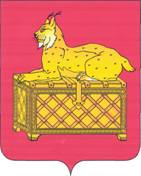 РОССИЙСКАЯ ФЕДЕРАЦИЯИРКУТСКАЯ  ОБЛАСТЬ БОДАЙБИНСКИЙ РАЙОН ДУМА ГОРОДА БОДАЙБО И РАЙОНАРЕШЕНИЕ                                                                     Бодайбо                                       Об  утверждении  перечня   мест, запрещенных  для посещения детьми, а также мест, запрещенных для посещения детьми  в ночное время без сопровожденияродителей (лиц, их заменяющих) или лиц, осуществляющих  мероприятия с участием детей на территории  МО г. Бодайбо и районав новой редакции. В целях профилактики  безнадзорности и правонарушений  несовершеннолетних, руководствуясь  Законом  Иркутской области от 05.03.2010 года  № 7-оз «Об отдельных  мерах по защите  детей  от факторов, негативно влияющих на их физическое, интеллектуальное, психическое,  духовное  и нравственное  развитие  в Иркутской области»,    Законом  Иркутской области   от 08.06.2011 года № 40- оз «О внесении изменений в закон Иркутской  области «Об отдельных  мерах  по защите  детей  от факторов, негативно влияющих на их физическое, интеллектуальное, психическое,  духовное  и нравственное  развитие  в Иркутской области»  и в статьи 2 и 3 Закона Иркутской области  «Об административной  ответственности за неисполнение отдельных мер по защите детей от  факторов, негативно влияющих на их физическое, интеллектуальное, психическое, духовное и нравственное развитие в Иркутской области»,  ст. 23 Устава    муниципального     образования    г.   Бодайбо и  района,    Дума  г. Бодайбо и районаРЕШИЛА:Утвердить  прилагаемый  перечень мест, запрещенных  для посещения детьми,  а также мест, запрещенных  для посещения  детьми  в ночное время без сопровождения родителей (лиц, их заменяющих) или лиц,  осуществляющих  мероприятия с участием  детей на территории  МО  г. Бодайбо и района в новой редакции, с указанием  наименования и информации о месте нахождения  соответствующих объектов.  Решение Думы г. Бодайбо и района  № 32-па от 25.11.2013 года  «Об утверждении перечня мест, запрещенных для посещения детьми, а также мест, запрещенных для посещения детьми в ночное время без сопровождения родителей ( лиц, их заменяющих) или лиц, осуществляющих мероприятия с участием детей на территории МО г. Бодайбо и района»  признать утратившим силу.              Мэр г. Бодайбо и района                                                      Е.Ю. Юмашев   г. Бодайбо    24.02.2015г.     №  _2 -па   Приложение     к  решению Думы г. Бодайбо и районаот  « 24» 02.2015 г. № 2-паПеречень
мест, запрещенных для посещения детьми, а также мест, запрещенных
для посещения детьми в ночное время без сопровождения родителей
(лиц их заменяющих) или лиц, осуществляющих мероприятия с участием детей, на территории МО г. Бодайбо и района в новой редакции,  с указанием  наименования и информации о месте нахождения соответствующих объектов.1. Места, запрещенные для посещения детьми (лицами, не достигшими возраста 18 лет) на территории МО г. Бодайбо и района:1.1.  объекты (территории помещения) юридических лиц или граждан, осуществляющих предпринимательскую деятельность без образования юридического лица, которые предназначены для реализации товаров только сексуального характера;1. 2. пивные рестораны;1. 3. винные бары;1. 4. пивные бары:1.5.  рюмочные;1. 6. коллекторы;1.7. теплотрассы;1.8. канализационные колодцы;1.9.  свалки;1. 10.  мусорные полигоны;1. 11.  строительные площадки;1. 12. незавершенные строительные площадки;1. 13.  крыши;1. 14. чердаки;1. 15. подвалы;1.16.  другие места (объекты, территории, помещения), которые предназначены для реализации только алкогольной продукции, табачных изделий, пива и напитков, изготовляемых на его основе.2. Места, запрещенные для посещения детьми (лицами, не достигшими возраста 18 лет) в ночное время (с 22 до 6 часов местного времени в период с 1 октября по 31 марта включительно; с 23 до 6 часов местного времени в период с 1 апреля по 30 сентября включительно) без сопровождения родителей (лиц их заменяющих) или лиц, осуществляющих мероприятия с участием детей, на территории  МО  г.  Бодайбо и района: 2. 1. улицы;2. 2. стадионы;2. 3. парки;2. 4.  скверы;2.5.  площади;2. 6.  подъезды (лестничные клетки) многоквартирных домов;2. 7.  транспортные средства общего пользования;2.8 . автовокзал;2. 9.  бани, сауны;2.10. пляжи ( берега  рек)2.11. кладбища2.12.  объекты (территории, помещения) юридических лиц или граждан, осуществляющих предпринимательскую деятельность без образования юридического лица, которые предназначены для обеспечения доступа к  сети "Интернет",  компьютерные клубы;2.13.  объекты  (территории, помещения)  юридических лиц или граждан, осуществляющих предпринимательскую деятельность без образования юридического лица, которые предназначены для реализации услуг в сфере торговли и общественного питания (организации и пункты),  для развлечений, досуга, где в установленном законом порядке предусмотрена розничная продажа алкогольной продукции, табачных изделий, пива и напитков,   изготовляемых  на  его  основе, и иные общественные места, предназначенные для цели отдыха, проведение досуга и для повседневной жизнедеятельности людей, находящиеся во всех видах собственности, и доступные для посещения всеми желающими лицами: 2.14. объекты  (территории, помещения)  предназначенные  для развлечений, досуга населения:№ п/пТип предприятия, адрес предприятияРежим работыФ ИО руководителя1Пивной барг. Бодайбо, ул. 30 Лет Победы, 45 12.00 - 22.00Кислицин И. В.№ п/пТип предприятия, адрес предприятияРежим работыФ ИО руководителя1ООО « Ташир» Ресторан « Ташир»г.Бодайбо,ул.Солнечная,17   с 18.00-02.00Мурдоян А.Г.2ООО « Сонал»Магазин « Рубин»Кафе « Янтарь »г.Бодайбо,ул.Лыткинская,55С 08.00 – 23.00   круглосуточноПетрова Н.Н.3ООО « Лена-сервис»Магазин « Якорь»г.Бодайбо. ул.Стояновича,50     С 08.30 – 23.00Сливец  С.Н.4ООО « Нова»Магазин « Старатель»п.Кропоткин,ул.Заречная,20    круглосуточно     Кадракаева Е.В.5ООО « Ленская торговая компания»Магазин « Свеча»г.Бодайбо,ул.Р.Люксембург,10АМагазин №23г.Бодайбо,ул.Иркутская,17Магазин « Весна»г.Бодайбо,ул.Солнечная,1д    круглосуточно    круглосуточно    круглосуточно    Шапошников К.Н.6ООО « Победит»Магазин « Сапфир»г.Бодайбо,ул.К.Либкнехта,39Магазин « Алмаз»г.Бодайбо,ул.Р.Люксембург,47Магазин « Победит»г.Бодайбо,ул.Иркутская,10Магазин « Централь»г.Бодайбо,ул.30 летПобеды,32Магазин  « Мамакан»п.Мамакан,ул.Красноармейская,25Магазин «Petra»г. Бодайбо, ул. Стояновича, 46Кафе «Petra»г. Бодайбо, ул. Стояновича, 46Магазин «Деликатес»Г. Бодайбо, ул. Мира, 28круглосуточно       круглосуточно       круглосуточно       круглосуточно       круглосуточно       круглосуточнокруглосуточнокруглосуточно  Вахрушева Е.А.7ООО « Меценат»Бар « Витим»г.Бодайбо,ул.Урицкого,41    с 13.00-06.00    Дутковский А.Е8ООО « Подорожник»Магазин « Подорожник»п.Артемовский,ул.Артемовская,34    С 08.00 – 23.00      Мудрик Ю.Д.9ООО « Континент»отдел « Вино-водка» магазина « Планета»г.Бодайбо,ул.Стояновича,85отдел « Вино-водка» магазина « Удачный»г.Бодайбо,ул.Сибирская,35отдел « Вино-водка» магазина « Теремок»г.Бодайбо,ул.30 лет Победы,24с 08.00 – 23.00с 08.00 – 23.00с 08.00 – 23.00      Терентьев Э.В.10ООО « Юность»Магазин « Кедр»п.Кропоткин,ул.Клубная,2Магазин « Рубикон»г.Бодайбо,ул.30 лет Победы,47Магазин « Макс»                                                                                  г.Бодайбо, у.Первомайская,67Магазин « Артем»п.Артемовский, ул.Первомайская,25 Специализированный отдел магазина « Березка»г.Бодайбо.ул.Березнеровская,45Магазин «Магнат»п. Кропоткин, ул. Клубная, 8Магазин «Омега»г. Бодайбо, ул. К.Либкнехта, 54 «а»      круглосуточно      с 08-00-23-00с 08.00 – 23.00с 08.00-23.00с 08.00-23.00с 08.00 – 23.00с 08.00 – 23.00Шилов А.В.11ООО « Улетная дорожка»Кафе « Улетная дорожка»п.Балахнинский,ул.Заречная,12круглосуточноЛитвяков А.А.12ООО «Дорсевер»Магазин «Вероника»п. Кропоткин, ул. Центральная, 3 «а»С 09.00 – 23.00Дормидонтова В.М13ООО «Прим-сервис»Кафе «Фьюжн»г. Бодайбо, пер. Почтовый, 6Вт.ср.чт.-12.00-24.00Пт.сб. – 15.00–03.00Вс. – 14.00-02.00Дмитриенко Ю.В№ п/пТип предприятия, адрес предприятияРежим работыФ ИО руководителя1Досуговый  центр  п. Перевоз, ул. Набережная , 468.00- 23.00Маслянко Л.М.2.Досуговый центрп. Кропоткин, ул. Ленина,  78.00-23.00Близнякова Н.И. 3.Досуговый центрп. Балахнинский  ул. Нагорная,  118.00-23.00Путря В.Н.4.Досуговый центр п. Мамакан  ул. Ленина,   28.00-23.00Жогова Н.А.5.Досуговый центр п. Артемовский ул.  Артемовская , 108.00-23.00Юрченко Н.М. 